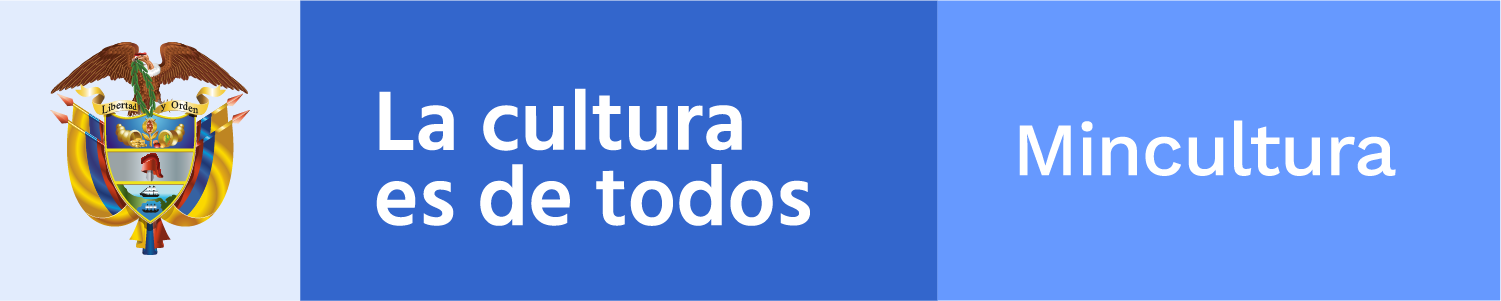 ________________________________________________________Claqueta / toma 885Boletín electrónico semanal para el sector cinematográfico, 9 de agosto de 2019
Ministerio de Cultura de Colombia - Dirección de CinematografíaSi desea comunicarse con el Boletín Claqueta escriba a cine@mincultura.gov.co
Síganos en twitter: @elcinequesomos________________________________________________________En acciónDIVERSIDAD ÉTNICA EN EL CINE DE AMÉRICA LATINAA propósito del Día Internacional de los pueblos indígenas que se celebra el 9 de agosto, Retina Latina ofrece durante este mes un ciclo dedicado a mostrar historias con protagonistas que dan cuenta de la diversidad étnica latinoamericana. El ciclo inició el 6 de agosto con la película mexicana Café de Hatuey Viveros, seguido el 9 de agosto, del documental colombiano Las niñas de Uchituu de Helena Salguero Vélez. El 13 de agosto el público podrá ver la película ecuatoriana Kuychi Pucha de Segundo Fuérez y la boliviana Quehuaya de Anuar Elías Pérez. Esta muestra continuará el 20 de agosto con la colombiana Niños caminantes del Chocó de Rolando Vargas y finaliza el 27 de agosto con la película uruguaya Preso de Ana Tipa. Adicionalmente, en una nueva alianza con la distribuidora de cine colombiano DOCCO, cuatro filmes de reciente producción serán subidos a Retina Latina durante una semana cada uno. Actualmente se encuentra El silencio del río de Carlos Roberto Tribiño, disponible hasta el 14 de agosto. El 15 de agosto se publicará La Defensa del Dragón de Natalia Santa, el 22 de agosto el turno es para X500 de Juan Andrés Arango García y finalmente el 29 de agosto la alianza cerrará con Señorita María, la falda de la montaña de Rubén Mendoza. Vea másPREMIOS MACONDOCreados por la Academia Colombiana de Artes y Ciencias Cinematográficas –ACACC– con el propósito de reconocer y galardonar lo mejor del cine colombiano, los Premios Macondo abren hasta el próximo 20 de agosto la convocatoria para su octava edición. Invita a productores colombianos a inscribir películas nacionales estrenadas comercialmente entre el 1 de julio de 2018 y el 30 de junio de 2019 para optar por una de las estatuillas que serán entregadas el próximo mes de noviembre. Los cuatro nominados en cada una de las 18 categorías serán anunciados el 9 de octubre. Contacto: administracion@academiacolombianadecine.orgVea más______________________________________________________Nos están viendoEN MÉXICODos cortometrajes colombianos hacen parte del Festival Internacional de Cine para Niños organizado por la asociación La Matatena en ciudad de México, cuya 24ª edición se viene celebrando desde el martes y terminará el próximo domingo, 11 de agosto.  En la Sección Cortos de Ficción compiten: 3 Pies de Giselle Geney y Cham-piñón de Yesid Zúñiga).Vea más_______________________________________________________Memoria reveladaTALLER DE ARCHIVOS SONOROSEn el marco del Festival de Memoria Audiovisual – MAMUT, se realizará en Medellín el Taller de archivos sonoros, que tiene como objetivos sensibilizar a los participantes sobre el valor que posee el documento sonoro como patrimonio y herencia viva, y establecer estrategias para la salvaguardia de colecciones sonoras de archivos, bibliotecas y centros de documentación. Es un taller de 16 horas de intensidad, los días sábado 17 y 24 de agosto, dirigido a instituciones y personas naturales que cuenten con piezas y archivos sonoros en múltiples formatos.El 13 de agosto se darán a conocer los nombres de los 20 participantes seleccionados.Vea más______________________________________________________PizarrónAPA LAB 2019La segunda edición del Laboratorio Latinoamericano de desarrollo de proyectos de Cortometrajes y Series de Animación con foco en la producción de contenidos audiovisuales, formación de profesionales, fortalecimiento de proyectos y creación de audiencias, se realizará del 8 al 13 de diciembre en el Centro de Producción de Animación “Quirino Cristiani” de la ciudad de Unquillo, Argentina.Dirigido a productores, autores, estudiantes y profesionales de la Industria que tengan proyectos de cortometrajes o de series de animación en etapa de desarrollo.La convocatoria estará abierta hasta el 12 de agosto.Contacto: apalab@apa-cba.com.arVea másCREACIÓN CINEMATOGRAFÍCA INFANTILLa Academia de cine la Pirinola Fílmica, de Tunja, hará parte del primer encuentro del programa de la Cinemateca francesa en París, Cine, 100 años de Juventud, que tendrá lugar los días 27 y 28 de septiembre. Una iniciativa del Departamento de Educación de la Cinemateca Francesa que reúne a docentes, profesionales e instituciones culturales, en torno a un grupo de investigación y experimentación en pedagogía del cine. El programa plantea la creación cinematografía desde la infancia. A través de este programa niños y adolescentes de Tunja harán un cortometraje y lo presentarán en la Cinemateca Francesa en París.Vea más______________________________________________________Adónde van las películasINTERMEDIACIONES
Hasta el próximo 15 de agosto estarán abiertas las inscripciones para la VI versión de la Muestra internacional de videoarte y cine experimental, Intermediaciones, que se realizará en Medellín del 8 al 11 de octubre. No competitiva y las obras se pueden registrar en las secciones: Local, Nacional, Internacional y Narraciones Experimentales.Vea más______________________________________________________InsertoDE ANIVERSARIOLa Cinemateca Municipal, programa de la Secretaría de Cultura Ciudadana de la Alcaldía de Medellín, cumple en agosto dos años de gestión, apoyando el fortalecimiento de la escena audiovisual. En alianza con diferentes instituciones, ha permitido que más de 76 mil espectadores hayan disfrutado del cine en comunas y corregimientos de la ciudad. Igualmente, en estos espacios se han adelantado 122 procesos de formación como talleres de creación audiovisual, de apreciación cinematográfica, de gestión de archivo audiovisual, clases maestras y un laboratorio audiovisual, procesos que han beneficiado a cerca de 4 mil personas.Vea másLARGOMETRAJES RECONOCIDOS COMO OBRAS CINEMATOGRÁFICAS COLOMBIANASEn el segundo trimestre de 2019 la Dirección de Cinematografía del Ministerio de Cultura otorgó el reconocimiento de Carácter de Producto Nacional a los siguientes largometrajes:CARRUSEL DE LA DEMENCIAFicciónProductor: Víctor Alfonso González OchoaDirector: Víctor Alfonso González OchoaPIROTECNIADocumentalProductor: Invasión CineDirector: Carlos Federico Atehortúa ArteagaLOS DÍAS DE LA BALLENAFicciónProductores: Rara Colectivo Audiovisual y MadloveDirectora: Catalina Arroyave RestrepoALMA DE HÉROEFicciónProductor: Océano Post DigitalDirector: Orlando Pardo Osorio#QUERICOPAÍSFicciónProductor: Mr Pink FilmsDirector: Álvaro Almeyda OrozcoDOS AGUASFicciónCoproductores: IGOLAI Producciones y Tiempo Líquido SRLDirectora: Patricia VelásquezCoproducción: Colombia y Costa RicaMAMÁ AL VOLANTEFicciónProductor: Trompetero ProduccionesDirector: Harold Hernando Trompetero SarayLÁZARODocumentalProductores: Paola Andrea Pérez Nieto y José Alejandro GonzálezDirector: José Alejandro GonzálezSALVADORFicciónProductores: Corte Films y Cesar HerediaDirector: César HerediaFEO PERO SABROSOFicciónProductor: Take One ProductionsDirector: Fernando Arturo Ayllón VillamorTORMENTEROFicciónCoproductores: Contravía Films, Axolote Cine S.A y Aurora Films Dominicana S.L.RDirector: Rubén ImazCoproducción: Colombia, México y República DominicanaLOS FIERROSFicciónProductor: Pando ProduccionesDirector: Pablo González RodríguezCALIBANFicciónCoproductores: Tiny Tim Studios y 2 Wolves Films, IncDirector: David BohórquezCoproducción: Colombia y Estados UnidosEL REY DEL SAPOFicciónProductor: Comin Sun FilmsDirector: Harold Castaño CollazosGALLO DE PELEAFicciónProductor: Comin Sun FilmsDirector: Harold Castaño CollazosPERDIDO EN LOS FARALLONESFicciónProductor: Mario Alfonso Jinete ManjarresDirector: Fabio Eduardo Garcia AguilarLUZFicciónProductor: Afasia Media & FilmsDirector: Juan Diego Escobar AlzateEL SENDERO DE LA ANACONDADocumentalProductor: Caracol Televisión S.A.Director: Alessandro Angulo BrandestiniUN TAL ALONSO QUIJANOFicciónProductor: Red Collision Entertainment SASDirectora: Libia Stella GómezUNA MADREFicciónCoproductores: Antorcha Films, Fundación la Manada y Pucará SRLDirector: Diógenes Cuevas FlórezCoproducción: Colombia y ArgentinaDOPAMINADocumentalCoproductores: Contravía Films, Natalia Imery Almario, Guazú Media srl y Oh My Gomez Films.Directora: Natalia Imery AlmarioCoproducción: Colombia, Uruguay y ArgentinaEL ABUELOFicciónCoproductores: El Colectivo Grupo Creativo y El Directorio SACDirector: Gustavo Saavedra CalleCoproducción: Colombia y Perú_______________________________________________________Dirección de CinematografíaCra. 8 No 8-43, Bogotá DC, Colombia(571) 3424100,cine@mincultura.gov.cowww.mincultura.gov.co